提醒的話：1. 請同學詳細填寫，這樣老師較好做統整，學弟妹也較清楚你提供的意見，謝謝！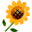 2. 甄選學校、科系請填全名；甄選方式與過程內容書寫不夠請續寫背面。         3. 可直接上輔導處網站https://sites.google.com/a/yphs.tw/yphsc/「甄選入學」區下載本表格，    以電子檔郵寄至yphs316@gmail.com信箱，感謝你！　　　　　              甄選學校甄選學校東吳大學東吳大學東吳大學東吳大學甄選學系甄選學系哲學系哲學系學生學測分數國英數社自總■大學個人申請□科技校院申請入學□軍事校院■大學個人申請□科技校院申請入學□軍事校院■大學個人申請□科技校院申請入學□軍事校院□正取■備取□未錄取□正取■備取□未錄取學測分數119211841■大學個人申請□科技校院申請入學□軍事校院■大學個人申請□科技校院申請入學□軍事校院■大學個人申請□科技校院申請入學□軍事校院□正取■備取□未錄取□正取■備取□未錄取甄選方式與過程■學測佔(   30  %)   國文*（    ），英文*（    ），數學*（    ），社會*（    ），自然*（    ）■面試佔(   50 　%)一、形式：（教授：學生）人數=（  2：1　），方式：總共兩個關卡,一次2個教授                           二、題目：第一關請問你的小論文跟哲學有甚麼關係?你有甚麼特別喜歡的哲學家嗎?你有讀過跟哲學直接相關的書嗎?第二關教授會針對你的備審跟小論文題材來問問題■審查資料佔(  20   %)  或  □術科實作佔(     %)  或  □小論文佔(     %)□其他佔(     %)，請註明其他方式，如：面談與認識本系■學測佔(   30  %)   國文*（    ），英文*（    ），數學*（    ），社會*（    ），自然*（    ）■面試佔(   50 　%)一、形式：（教授：學生）人數=（  2：1　），方式：總共兩個關卡,一次2個教授                           二、題目：第一關請問你的小論文跟哲學有甚麼關係?你有甚麼特別喜歡的哲學家嗎?你有讀過跟哲學直接相關的書嗎?第二關教授會針對你的備審跟小論文題材來問問題■審查資料佔(  20   %)  或  □術科實作佔(     %)  或  □小論文佔(     %)□其他佔(     %)，請註明其他方式，如：面談與認識本系■學測佔(   30  %)   國文*（    ），英文*（    ），數學*（    ），社會*（    ），自然*（    ）■面試佔(   50 　%)一、形式：（教授：學生）人數=（  2：1　），方式：總共兩個關卡,一次2個教授                           二、題目：第一關請問你的小論文跟哲學有甚麼關係?你有甚麼特別喜歡的哲學家嗎?你有讀過跟哲學直接相關的書嗎?第二關教授會針對你的備審跟小論文題材來問問題■審查資料佔(  20   %)  或  □術科實作佔(     %)  或  □小論文佔(     %)□其他佔(     %)，請註明其他方式，如：面談與認識本系■學測佔(   30  %)   國文*（    ），英文*（    ），數學*（    ），社會*（    ），自然*（    ）■面試佔(   50 　%)一、形式：（教授：學生）人數=（  2：1　），方式：總共兩個關卡,一次2個教授                           二、題目：第一關請問你的小論文跟哲學有甚麼關係?你有甚麼特別喜歡的哲學家嗎?你有讀過跟哲學直接相關的書嗎?第二關教授會針對你的備審跟小論文題材來問問題■審查資料佔(  20   %)  或  □術科實作佔(     %)  或  □小論文佔(     %)□其他佔(     %)，請註明其他方式，如：面談與認識本系■學測佔(   30  %)   國文*（    ），英文*（    ），數學*（    ），社會*（    ），自然*（    ）■面試佔(   50 　%)一、形式：（教授：學生）人數=（  2：1　），方式：總共兩個關卡,一次2個教授                           二、題目：第一關請問你的小論文跟哲學有甚麼關係?你有甚麼特別喜歡的哲學家嗎?你有讀過跟哲學直接相關的書嗎?第二關教授會針對你的備審跟小論文題材來問問題■審查資料佔(  20   %)  或  □術科實作佔(     %)  或  □小論文佔(     %)□其他佔(     %)，請註明其他方式，如：面談與認識本系■學測佔(   30  %)   國文*（    ），英文*（    ），數學*（    ），社會*（    ），自然*（    ）■面試佔(   50 　%)一、形式：（教授：學生）人數=（  2：1　），方式：總共兩個關卡,一次2個教授                           二、題目：第一關請問你的小論文跟哲學有甚麼關係?你有甚麼特別喜歡的哲學家嗎?你有讀過跟哲學直接相關的書嗎?第二關教授會針對你的備審跟小論文題材來問問題■審查資料佔(  20   %)  或  □術科實作佔(     %)  或  □小論文佔(     %)□其他佔(     %)，請註明其他方式，如：面談與認識本系■學測佔(   30  %)   國文*（    ），英文*（    ），數學*（    ），社會*（    ），自然*（    ）■面試佔(   50 　%)一、形式：（教授：學生）人數=（  2：1　），方式：總共兩個關卡,一次2個教授                           二、題目：第一關請問你的小論文跟哲學有甚麼關係?你有甚麼特別喜歡的哲學家嗎?你有讀過跟哲學直接相關的書嗎?第二關教授會針對你的備審跟小論文題材來問問題■審查資料佔(  20   %)  或  □術科實作佔(     %)  或  □小論文佔(     %)□其他佔(     %)，請註明其他方式，如：面談與認識本系■學測佔(   30  %)   國文*（    ），英文*（    ），數學*（    ），社會*（    ），自然*（    ）■面試佔(   50 　%)一、形式：（教授：學生）人數=（  2：1　），方式：總共兩個關卡,一次2個教授                           二、題目：第一關請問你的小論文跟哲學有甚麼關係?你有甚麼特別喜歡的哲學家嗎?你有讀過跟哲學直接相關的書嗎?第二關教授會針對你的備審跟小論文題材來問問題■審查資料佔(  20   %)  或  □術科實作佔(     %)  或  □小論文佔(     %)□其他佔(     %)，請註明其他方式，如：面談與認識本系■學測佔(   30  %)   國文*（    ），英文*（    ），數學*（    ），社會*（    ），自然*（    ）■面試佔(   50 　%)一、形式：（教授：學生）人數=（  2：1　），方式：總共兩個關卡,一次2個教授                           二、題目：第一關請問你的小論文跟哲學有甚麼關係?你有甚麼特別喜歡的哲學家嗎?你有讀過跟哲學直接相關的書嗎?第二關教授會針對你的備審跟小論文題材來問問題■審查資料佔(  20   %)  或  □術科實作佔(     %)  或  □小論文佔(     %)□其他佔(     %)，請註明其他方式，如：面談與認識本系■學測佔(   30  %)   國文*（    ），英文*（    ），數學*（    ），社會*（    ），自然*（    ）■面試佔(   50 　%)一、形式：（教授：學生）人數=（  2：1　），方式：總共兩個關卡,一次2個教授                           二、題目：第一關請問你的小論文跟哲學有甚麼關係?你有甚麼特別喜歡的哲學家嗎?你有讀過跟哲學直接相關的書嗎?第二關教授會針對你的備審跟小論文題材來問問題■審查資料佔(  20   %)  或  □術科實作佔(     %)  或  □小論文佔(     %)□其他佔(     %)，請註明其他方式，如：面談與認識本系■學測佔(   30  %)   國文*（    ），英文*（    ），數學*（    ），社會*（    ），自然*（    ）■面試佔(   50 　%)一、形式：（教授：學生）人數=（  2：1　），方式：總共兩個關卡,一次2個教授                           二、題目：第一關請問你的小論文跟哲學有甚麼關係?你有甚麼特別喜歡的哲學家嗎?你有讀過跟哲學直接相關的書嗎?第二關教授會針對你的備審跟小論文題材來問問題■審查資料佔(  20   %)  或  □術科實作佔(     %)  或  □小論文佔(     %)□其他佔(     %)，請註明其他方式，如：面談與認識本系心得與建議◎審查資料製作建議：小論文最好要朝著哲學方向來寫,而且要提早寫好自傳不要寫太過包裝的事◎整體準備方向與建議：多閱讀和哲學相關的書籍,並對有興趣的哲學家深入了解(最好要知道一些他的理論)◎審查資料製作建議：小論文最好要朝著哲學方向來寫,而且要提早寫好自傳不要寫太過包裝的事◎整體準備方向與建議：多閱讀和哲學相關的書籍,並對有興趣的哲學家深入了解(最好要知道一些他的理論)◎審查資料製作建議：小論文最好要朝著哲學方向來寫,而且要提早寫好自傳不要寫太過包裝的事◎整體準備方向與建議：多閱讀和哲學相關的書籍,並對有興趣的哲學家深入了解(最好要知道一些他的理論)◎審查資料製作建議：小論文最好要朝著哲學方向來寫,而且要提早寫好自傳不要寫太過包裝的事◎整體準備方向與建議：多閱讀和哲學相關的書籍,並對有興趣的哲學家深入了解(最好要知道一些他的理論)◎審查資料製作建議：小論文最好要朝著哲學方向來寫,而且要提早寫好自傳不要寫太過包裝的事◎整體準備方向與建議：多閱讀和哲學相關的書籍,並對有興趣的哲學家深入了解(最好要知道一些他的理論)◎審查資料製作建議：小論文最好要朝著哲學方向來寫,而且要提早寫好自傳不要寫太過包裝的事◎整體準備方向與建議：多閱讀和哲學相關的書籍,並對有興趣的哲學家深入了解(最好要知道一些他的理論)◎審查資料製作建議：小論文最好要朝著哲學方向來寫,而且要提早寫好自傳不要寫太過包裝的事◎整體準備方向與建議：多閱讀和哲學相關的書籍,並對有興趣的哲學家深入了解(最好要知道一些他的理論)◎審查資料製作建議：小論文最好要朝著哲學方向來寫,而且要提早寫好自傳不要寫太過包裝的事◎整體準備方向與建議：多閱讀和哲學相關的書籍,並對有興趣的哲學家深入了解(最好要知道一些他的理論)◎審查資料製作建議：小論文最好要朝著哲學方向來寫,而且要提早寫好自傳不要寫太過包裝的事◎整體準備方向與建議：多閱讀和哲學相關的書籍,並對有興趣的哲學家深入了解(最好要知道一些他的理論)◎審查資料製作建議：小論文最好要朝著哲學方向來寫,而且要提早寫好自傳不要寫太過包裝的事◎整體準備方向與建議：多閱讀和哲學相關的書籍,並對有興趣的哲學家深入了解(最好要知道一些他的理論)◎審查資料製作建議：小論文最好要朝著哲學方向來寫,而且要提早寫好自傳不要寫太過包裝的事◎整體準備方向與建議：多閱讀和哲學相關的書籍,並對有興趣的哲學家深入了解(最好要知道一些他的理論)E-mail手機